Publicado en Cuidad de México  el 18/10/2023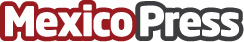 Cleveland Clinic aborda los mitos y los síntomas más comunes del cáncer de mama En el marco Día Internacional de lucha contra el Cáncer de mama, Cleveland Clinic comparte información para la prevención de esta enfermedad. En México el cáncer de mama es una enfermedad frecuente (15.3%) y una de las primeras causas de muerte en mujeres, de acuerdo con la Secretaría de SaludDatos de contacto:Norma Aparicio Consultora Sr55 59 22 42 62Nota de prensa publicada en: https://www.mexicopress.com.mx/cleveland-clinic-aborda-los-mitos-y-los_1 Categorías: Nacional Medicina Sociedad Bienestar Servicios médicos http://www.mexicopress.com.mx